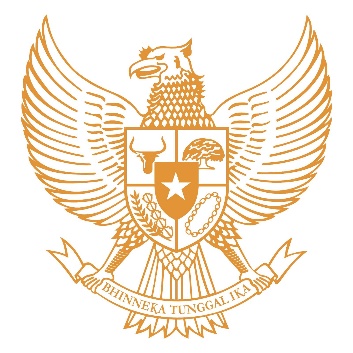 BUPATI SUKOHARJOPROVINSI JAWA TENGAHPERATURAN DAERAH KABUPATEN SUKOHARJONOMOR 10 TAHUN 2015TENTANGKEPALA DESADENGAN RAHMAT TUHAN YANG MAHA ESABUPATI SUKOHARJO,Dengan Persetujuan BersamaDEWAN PERWAKILAN RAKYAT DAERAH KABUPATEN SUKOHARJODanBUPATI SUKOHARJOMEMUTUSKAN :BAB IKETENTUAN UMUMPasal 1Dalam Peraturan Daerah ini yang dimaksud dengan: Daerah adalah Kabupaten Sukoharjo. Pemerintah Daerah adalah Bupati sebagai unsur penyelenggara Pemerintahan Daerah yang memimpin pelaksanaan urusan pemerintahan yang menjadi kewenangan daerah otonom. Bupati adalah Bupati Sukoharjo.Desa adalah kesatuan masyarakat hukum yang memiliki batas wilayah yang berwenang untuk mengatur dan mengurus urusan pemerintahan, kepentingan masyarakat setempat berdasarkan prakarsa masyarakat, hak asal usul, dan/atau hak tradisional yang diakui dan dihormati dalam sistem pemerintahan Negara Kesatuan Republik Indonesia.Kewenangan Desa adalah kewenangan yang dimiliki Desa meliputi kewenangan di bidang penyelenggaraan Pemerintahan Desa, pelaksanaan Pembangunan Desa, Pembinaan Kemasyarakatan Desa, dan Pemberdayaan Masyarakat Desa berdasarkan prakarsa masyarakat, hak asal usul dan adat istiadat Desa.Pemerintahan Desa adalah penyelenggaraan urusan pemerintahan dan kepentingan masyarakat setempat dalam sistem pemerintahan Negara Kesatuan Republik Indonesia.Pemerintah Desa adalah Kepala Desa dibantu perangkat Desa sebagai unsur penyelenggara Pemerintahan Desa.Badan Permusyawaratan Desa yang selanjutnya disingkat BPD adalah lembaga yang melaksanakan fungsi pemerintahan yang anggotanya merupakan wakil dari penduduk Desa berdasarkan keterwakilan wilayah dan ditetapkan secara demokratis.Lembaga Kemasyarakatan Desa adalah lembaga yang dibentuk oleh masyarakat sesuai dengan kebutuhan dan merupakan mitra pemerintah desa dalam memberdayakan masyarakat.Musyawarah Desa adalah musyawarah antara BPD, Pemerintah Desa, dan unsur masyarakat yang diselenggarakan oleh BPD untuk menyepakati hal yang bersifat strategis. Kepala Desa adalah pejabat Pemerintah Desa yang mempunyai wewenang, tugas dan kewajiban untuk menyelenggarakan rumah tangga Desanya dan melaksanakan tugas dari Pemerintah dan Pemerintah Daerah.Pemilihan Kepala Desa adalah pelaksanaan kedaulatan rakyat di desa dalam rangka memilih Kepala Desa yang bersifat langsung, umum, bebas, rahasia, jujur, dan adil.Panitia pemilihan Kepala Desa tingkat Desa yang selanjutnya disebut Panitia Pemilihan adalah Panitia yang dibentuk oleh BPD untuk menyelenggarakan proses Pemilihan Kepala Desa.Panitia pemilihan Kepala Desa tingkat Kabupaten yang selanjutnya disebut Panitia Pemilihan Kabupaten adalah panitia yang dibentuk Bupati pada tingkat Kabupaten dalam mendukung pelaksanaan pemilihan Kepala Desa.Calon Kepala Desa adalah bakal calon Kepala Desa yang telah ditetapkan oleh Panitia Pemilihan sebagai calon yang berhak dipilih menjadi Kepala Desa.Calon Kepala Desa Terpilih adalah calon Kepala Desa yang memperoleh suara terbanyak dalam pelaksanaan pemilihan Kepala Desa. Penjabat Kepala Desa adalah seorang pejabat yang diangkat oleh pejabat yang berwenang untuk melaksanakan tugas, hak dan wewenang serta kewajiban Kepala Desa dalam kurun waktu tertentu.Pemilih adalah penduduk desa yang bersangkutan dan telah memenuhi persyaratan untuk menggunakan hak pilih dalam pemilihan Kepala Desa.Daftar Pemilih Sementara yang selanjutnya disingkat DPS adalah daftar pemilih yang disusun berdasarkan data Daftar Pemilih Tetap Pemilihan Umum terakhir yang telah diperbaharui dan dicek kembali atas kebenarannya serta ditambah dengan pemilih baru.Daftar Pemilih Tambahan adalah daftar pemilih yang disusun berdasarkan usulan dari pemilih karena yang bersangkutan belum terdaftar dalam Daftar Pemilih Sementara.Daftar Pemilih Tetap yang selanjutnya disingkat DPT adalah daftar pemilih yang telah ditetapkan oleh Panitia Pemilihan sebagai dasar penentuan identitas pemilih dan jumlah pemilih dalam pemilihan Kepala Desa.Daftar Pemilih Khusus yang selanjutnya disingkat DPK adalah daftar pemilih yang ditetapkan oleh Panitia pemilihan untuk mewadahi pemilih yang belum terdaftar dalam DPT.  Kampanye adalah suatu kegiatan yang dilakukan oleh Calon Kepala Desa untuk meyakinkan para pemilih dalam rangka mendapatkan dukungan.Tempat Pemungutan Suara yang selanjutnya disingkat TPS adalah tempat dilaksanakannya pemungutan suara.Saksi adalah penduduk desa setempat yang diberikan kuasa oleh Calon kepala Desa untuk mewakili calon yang bersangkutan dalam mengikuti proses pemungutan suara. Tim Pengawas adalah Tim yang dibentuk untuk mengawasi jalannya proses pemilihan Kepala Desa yang berada di tingkat desa dan kecamatan. Hari adalah hari kerja. BAB IITUGAS, WEWENANG, HAK, DAN KEWAJIBANPasal 2Kepala Desa bertugas menyelenggarakan Pemerintahan Desa, melaksanakan Pembangunan Desa, pembinaan kemasyarakatan Desa, dan pemberdayaan masyarakat Desa.Dalam melaksanakan tugas sebagaimana dimaksud pada ayat (1), Kepala Desa berwenang:memimpin penyelenggaraan Pemerintahan Desa;mengangkat dan memberhentikan Perangkat Desa;memegang kekuasaan pengelolaan Keuangan dan Aset Desa;menetapkan Peraturan Desa;menetapkan Anggaran Pendapatan dan Belanja Desa;membina kehidupan masyarakat Desa;membina ketenteraman dan ketertiban masyarakat Desa;membina dan meningkatkan perekonomian Desa serta mengintegrasikannya agar mencapai perekonomian skala produktif untuk sebesar-besarnya kemakmuran masyarakat Desa;mengembangkan sumber pendapatan Desa;mengusulkan dan menerima pelimpahan sebagian kekayaan negara guna meningkatkan kesejahteraan masyarakat Desa;mengembangkan kehidupan sosial budaya masyarakat Desa;memanfaatkan teknologi tepat guna;mengoordinasikan Pembangunan Desa secara partisipatif;mewakili Desa di dalam dan di luar Pengadilan atau menunjuk kuasa hukum untuk mewakilinya sesuai dengan ketentuan peraturan perundang-undangan; danmelaksanakan wewenang lain yang sesuai dengan ketentuan peraturan perundang-undangan.Dalam melaksanakan tugas sebagaimana dimaksud pada ayat (1), Kepala Desa berhak:mengusulkan struktur organisasi dan tata kerja Pemerintah Desa;mengajukan rancangan dan menetapkan Peraturan Desa;menerima penghasilan tetap setiap bulan, tunjangan, dan penerimaan lainnya yang sah, serta mendapat jaminan kesehatan;mendapatkan pelindungan hukum atas kebijakan yang dilaksanakan; danmemberikan mandat pelaksanaan tugas dan kewajiban lainnya kepada Perangkat Desa.Dalam melaksanakan tugas sebagaimana dimaksud pada ayat (1), Kepala Desa berkewajiban:memegang teguh dan mengamalkan Pancasila, melaksanakan Undang-Undang Dasar Negara Republik Indonesia Tahun 1945, serta mempertahankan dan memelihara keutuhan Negara Kesatuan Republik Indonesia, dan Bhinneka Tunggal Ika;meningkatkan kesejahteraan masyarakat Desa;memelihara ketenteraman dan ketertiban masyarakat Desa;menaati dan menegakkan peraturan perundang-undangan;melaksanakan kehidupan demokrasi dan berkeadilan gender;melaksanakan prinsip tata Pemerintahan Desa yang akuntabel, transparan, profesional, efektif dan efisien, bersih, serta bebas dari kolusi, korupsi, dan nepotisme;menjalin kerja sama dan koordinasi dengan seluruh pemangku kepentingan di Desa;menyelenggarakan administrasi Pemerintahan Desa yang baik;mengelola Keuangan dan Aset Desa;melaksanakan urusan pemerintahan yang menjadi kewenangan Desa;menyelesaikan perselisihan masyarakat di Desa;mengembangkan perekonomian masyarakat Desa;membina dan melestarikan nilai sosial budaya masyarakat Desa;memberdayakan masyarakat dan lembaga kemasyarakatan di Desa;mengembangkan potensi sumber daya alam dan melestarikan lingkungan hidup; danmemberikan informasi kepada masyarakat Desa.Pasal 3Dalam melaksanakan tugas, kewenangan, hak, dan kewajiban sebagaimana dimaksud dalam Pasal 2, Kepala Desa wajib:menyampaikan laporan penyelenggaraan Pemerintahan Desa setiap akhir tahun anggaran kepada Bupati;menyampaikan laporan penyelenggaraan Pemerintahan Desa pada akhir masa jabatan kepada Bupati;memberikan laporan keterangan penyelenggaraan pemerintahan secara tertulis kepada BPD setiap akhir tahun anggaran; danmemberikan dan/atau menyebarkan informasi penyelenggaraan pemerintahan secara tertulis kepada masyarakat Desa setiap akhir tahun anggaran.Pasal 4Kepala Desa yang tidak melaksanakan kewajiban sebagaimana dimaksud dalam Pasal 2 ayat (4) dan Pasal 3 dikenai sanksi administratif berupa teguran lisan dan/atau teguran tertulis.Dalam hal sanksi administratif sebagaimana dimaksud pada ayat (1) tidak dilaksanakan, dilakukan tindakan pemberhentian sementara dan dapat dilanjutkan dengan pemberhentian.Pasal 5Kepala Desa dilarang:merugikan kepentingan umum;membuat keputusan yang menguntungkan diri sendiri, anggota keluarga, pihak lain, dan/atau golongan tertentu;menyalahgunakan wewenang, tugas, hak, dan/atau kewajibannya;melakukan tindakan diskriminatif terhadap warga dan/atau golongan masyarakat tertentu;melakukan tindakan meresahkan sekelompok masyarakat Desa;melakukan kolusi, korupsi, dan nepotisme, menerima uang, barang, dan/atau jasa dari pihak lain yang dapat memengaruhi keputusan atau tindakan yang akan dilakukannya;menjadi pengurus partai politik;menjadi anggota dan/atau pengurus organisasi terlarang;merangkap jabatan sebagai ketua dan/atau anggota BPD, anggota Dewan Perwakilan Rakyat Republik Indonesia, Dewan Perwakilan Daerah Republik Indonesia, Dewan Perwakilan Rakyat Daerah Provinsi atau Dewan Perwakilan Rakyat Daerah Kabupaten/Kota, dan jabatan lain yang ditentukan dalam peraturan perundangan-undangan;ikut serta dan/atau terlibat dalam kampanye Pemilihan Umum dan/atau pemilihan Kepala Daerah;	melanggar sumpah/janji jabatan; danmeninggalkan tugas selama 30 (tiga puluh) hari kerja berturut-turut tanpa alasan yang jelas dan tidak dapat dipertanggungjawabkan.Pasal 6Kepala Desa yang melanggar larangan sebagaimana dimaksud dalam Pasal 5 dikenai sanksi administratif berupa teguran lisan dan/atau teguran tertulis.Dalam hal sanksi administratif sebagaimana dimaksud pada ayat (1) tidak dilaksanakan, dilakukan tindakan pemberhentian sementara dan dapat dilanjutkan dengan pemberhentian.BAB IIIPEMILIHAN KEPALA DESABagian KesatuUmumPasal 7Pemilihan Kepala Desa dilakukan secara serentak satu kali.Pemilihan Kepala Desa serentak satu kali sebagaimana dimaksud pada ayat (1) dilaksanakan pada hari yang sama di seluruh desa pada wilayah Kabupaten.Pasal 8Sebelum dapat dilakukan Pemilihan Kepala Desa secara serentak satu kali sebagaimana dimaksud dalam Pasal 7 ayat (1), pemilihan Kepala Desa dapat dilakukan secara bergelombang.Pemilihan Kepala Desa secara bergelombang sebagaimana dimaksud pada ayat (1) dapat dilaksanakan dengan mempertimbangkan: pengelompokan waktu berakhirnya masa jabatan Kepala Desa di wilayah Kabupaten;kemampuan keuangan daerah; dan/atauketersediaan PNS di lingkungan Kabupaten yang memenuhi persyaratan sebagai Penjabat Kepala Desa.Pemilihan Kepala Desa secara bergelombang sebagaimana dimaksud pada ayat (1) dilaksanakan paling banyak 3 (tiga) kali dalam jangka waktu 6 (enam) tahun.Pemilihan Kepala Desa bergelombang sebagaimana dimaksud pada ayat (3) dilakukan dengan interval waktu paling lama 2 (dua) tahun.Pasal 9Bupati membentuk Panitia Pemilihan di Kabupaten.Panitia pemilihan di Kabupaten sebagaimana dimaksud pada ayat (1) mempunyai tugas dan wewenang meliputi:merencanakan, mengkoordinasikan dan menyelenggarakan semua tahapan pelaksanaan pemilihan tingkat Kabupaten;melakukan bimbingan teknis pelaksanaan pemilihan Kepala Desa terhadap panitia pemilihan Kepala Desa tingkat desa;menetapkan jumlah surat suara dan kotak suara;memfasilitasi pencetakan surat suara dan pembuatan kotak suara serta perlengkapan pemilihan lainnya;menyampaikan surat suara, kotak suara dan perlengkapan pemilihan lainnya kepada Panitia Pemilihan;memfasilitasi penyelesaian permasalahan pemilihan Kepala Desa tingkat Kabupaten yang berkaitan dengan hasil penghitungan suara;melakukan seleksi tambahan terhadap bakal calon kepala desa yang lebih dari 5 (lima) orang;melakukan evaluasi dan pelaporan pelaksanaan pemilihan; danmelaksanakan tugas dan wewenang lain yang ditetapkan dengan Keputusan Bupati.Tugas panitia sebagaimana dimaksud pada ayat (2) huruf c, huruf d dan huruf e dapat didelegasikan kepada Panitia Pemilihan.Unsur Panitia Pemilihan di Kabupaten sebagaimana dimaksud pada ayat (1) diatur dalam Peraturan Bupati.Keanggotaan Panitia Pemilihan di Kabupaten sebagaimana dimaksud pada ayat (1) ditetapkan dengan Keputusan Bupati.Pasal 10Bupati membentuk Tim Pengawas Pemilihan Kepala Desa di Kecamatan.Tim Pengawas Pemilihan Kepala Desa di Kecamatan sebagaimana dimaksud pada ayat (1) membentuk Tim Pengawas Pemilihan Kepala Desa di Desa.Tim Pengawas Pemilihan Kepala Desa di Kecamatan sebagaimana dimaksud pada ayat (1) mempunyai tugas, kewajiban dan wewenang meliputi :melaksanakan pengawasan dan pengendalian pemilihan Kepala Desa;melakukan upaya pencegahan terjadinya pelanggaran yang timbul dalam pelaksanaan pemilihan Kepala Desa;menghadiri pelaksanaan pemungutan suara;melaporkan hasil pelaksanaan pengawasan pemilihan Kepala Desa kepada Bupati;menyelesaikan terhadap pelanggaran, keberatan dan aduan yang timbul setiap tahapan pelaksanaan pemilihan Kepala Desa yang tidak bisa diselesaikan oleh Tim Pengawas Pemilihan Kepala Desa di Desa; danmemberikan saran dan pertimbangan kepada Bupati terhadap keberatan dan aduan atas hasil penghitungan suara pemilihan Kepala Desa yang tidak mampu diselesaikan.Tim Pengawas Pemilihan Kepala Desa di Desa sebagaimana dimaksud pada ayat (2) mempunyai tugas, kewajiban dan wewenang meliputi :melaksanakan pengawasan dan pengendalian pemilihan Kepala Desa; melakukan upaya pencegahan terjadinya pelanggaran yang timbul dalam pelaksanaan pemilihan Kepala Desa; menghadiri pelaksanaan pemungutan suara; melaporkan hasil pelaksanaan pengawasan pemilihan Kepala Desa kepada Tim Pengawas Pemilihan Kepala Desa di Kecamatan; menyelesaikan terhadap pelanggaran, keberatan dan aduan yang timbul setiap tahapan pelaksanaan pemilihan Kepala Desa; memberikan saran pertimbangan kepada Panitia Pemilihan dan BPD; danmemberikan saran dan pertimbangan kepada Tim Pengawas Pemilihan Kepala Desa di Kecamatan terhadap pelanggaran, keberatan dan aduan proses pemilihan Kepala Desa yang tidak mampu diselesaikan. Unsur dan persyaratan menjadi Tim Pengawas Pemilihan Kepala Desa di Kecamatan dan Tim Pengawas Pemilihan Kepala Desa di Desa sebagaimana dimaksud pada ayat (1) dan ayat (2) diatur dalam Peraturan Bupati.Bagian KeduaPelaksanaan Paragraf 1Umum Pasal 11Pemilihan Kepala Desa dilaksanakan melalui tahapan:persiapan;pencalonan;pemungutan suara; danpenetapan.Paragraf 2PersiapanPasal 12Persiapan pemilihan di Desa sebagaimana dimaksud dalam Pasal 11 huruf a, terdiri atas kegiatan:pemberitahuan BPD kepada Kepala Desa tentang akhir masa jabatan yang disampaikan 6 (enam) bulan sebelum berakhir masa jabatan;pembentukan Panitia Pemilihan Kepala Desa oleh BPD ditetapkan dalam jangka waktu 10 (sepuluh) hari setelah pemberitahuan akhir masa jabatan;laporan akhir masa jabatan Kepala Desa kepada Bupati disampaikan dalam jangka waktu 30 (tiga puluh) hari setelah pemberitahuan akhir masa jabatan;perencanaan biaya pemilihan diajukan oleh Panitia Pemilihan kepada Bupati melalui Camat dalam jangka waktu 30 (tiga puluh) hari setelah terbentuknya Panitia Pemilihan; danpersetujuan biaya pemilihan dari Bupati dalam jangka waktu 30 (tiga puluh) hari sejak diajukan oleh Panitia Pemilihan.Pasal 13Pembentukan Panitia Pemilihan Kepala Desa sebagaimana dimaksud dalam Pasal 12 huruf b disampaikan secara tertulis oleh BPD kepada Bupati melalui Camat.Pasal 14Panitia Pemilihan Kepala Desa sebagaimana dimaksud dalam Pasal 12 huruf b bersifat mandiri dan tidak memihak.Panitia pemilihan Kepala Desa sebagaimana dimaksud pada ayat (1) terdiri atas unsur Perangkat Desa, lembaga kemasyarakatan, dan tokoh masyarakat Desa.Susunan/struktur Panitia Pemilihan Kepala Desa sebagaimana dimaksud pada ayat (2) diatur dengan Peraturan Bupati.Pasal 15Panitia Pemilihan Kepala Desa sebagaimana dimaksud dalam Pasal 12 huruf b mempunyai tugas:merencanakan, mengkoordinasikan, menyelenggarakan, mengawasi dan mengendalikan semua tahapan pelaksanaan pemilihan;merencanakan dan mengajukan biaya pemilihan kepada  Bupati melalui Camat;melakukan pendaftaran dan penetapan pemilih;mengadakan penjaringan dan penyaringan bakal calon;menetapkan calon yang telah memenuhi persyaratan;menetapkan tata cara pelaksanaan pemilihan;menetapkan tata cara pelaksanaan kampanye;memfasilitasi penyediaan peralatan, perlengkapan dan tempat pemungutan suara;melaksanakan pemungutan suara;menetapkan hasil rekapitulasi penghitungan suara dan mengumumkan hasil pemilihan;menetapkan calon Kepala Desa terpilih; danmelakukan evaluasi dan pelaporan pelaksanaan pemilihan. Pasal 16Pemilih yang menggunakan hak pilih, harus terdaftar sebagai pemilih.Pemilih sebagaimana dimaksud pada ayat (1) harus memenuhi syarat:penduduk Desa yang pada hari pemungutan suara pemilihan Kepala Desa sudah berumur 17 (tujuh belas) tahun atau sudah/pernah menikah ditetapkan sebagai pemilih. nyata-nyata tidak sedang terganggu jiwa/ingatannya;tidak sedang dicabut hak pilihnya berdasarkan putusan Pengadilan yang telah memperoleh kekuatan hukum tetap; danberdomisili di desa sekurang-kurangnya 6 (enam) bulan sebelum disahkannya DPS yang dibuktikan dengan Kartu Tanda Penduduk atau surat keterangan penduduk.Pemilih yang telah terdaftar dalam daftar pemilih ternyata tidak lagi memenuhi syarat sebagaimana dimaksud pada ayat (2), tidak dapat menggunakan hak memilih.Pasal 17Daftar pemilih dimutakhirkan dan divalidasi sesuai data penduduk di desa.Pemutakhiran sebagaimana dimaksud pada ayat (1), dilakukan karena:memenuhi syarat usia pemilih, yang sampai dengan hari dan tanggal pemungutan suara pemilihan sudah berumur 17 (tujuh belas) tahun;belum berumur 17 (tujuh belas) tahun, tetapi sudah/pernah menikah;telah meninggal dunia;pindah domisili ke desa lain; ataubelum terdaftar.Berdasarkan daftar pemilih sebagaimana dimaksud pada ayat (1), Panitia Pemilihan menyusun dan menetapkan DPS.Pasal 18DPS sebagaimana dimaksud dalam Pasal 17 ayat (3), diumumkan oleh Panitia Pemilihan pada tempat yang mudah dijangkau masyarakat.  Jangka waktu pengumuman sebagaimana dimaksud pada ayat (1) selama 3 (tiga) hari.Pasal 19Dalam jangka waktu sebagaimana dimaksud dalam Pasal 18 ayat (2), pemilih atau anggota keluarga dapat mengajukan usul perbaikan mengenai penulisan nama dan/atau identitas lainnya.Selain usul perbaikan sebagaimana dimaksud pada ayat (1), pemilih atau anggota keluarga dapat memberikan informasi yang meliputi:Pemilih yang terdaftar sudah meninggal dunia;Pemilih sudah tidak berdomisili di desa tersebut;Pemilih yang sudah nikah di bawah umur 17 tahun; atauPemilih yang sudah terdaftar tetapi sudah tidak memenuhi syarat sebagai pemilih.Apabila usul perbaikan dan informasi sebagaimana dimaksud pada ayat (1) dan ayat (2) diterima, Panitia Pemilihan segera mengadakan perbaikan DPS.Pasal 20Pemilih yang belum terdaftar, secara aktif melaporkan kepada Panitia Pemilihan melalui pengurus Rukun Tetangga/Rukun Warga.Pemilih sebagaimana dimaksud pada ayat (1) didaftar sebagai pemilih tambahan.Pencatatan data pemilih tambahan sebagaimana dimaksud pada ayat (1), dilaksanakan paling lama 3 (tiga) hari.Pasal 21Daftar Pemilih Tambahan diumumkan oleh Panitia Pemilihan pada tempat-tempat yang mudah dijangkau oleh masyarakat. Jangka waktu pengumuman Daftar Pemilih Tambahan sebagaimana dimaksud pada ayat (1), dilaksanakan selama 3 (tiga) hari terhitung sejak berakhirnya jangka waktu penyusunan Daftar Pemilih Tambahan.Pasal 22Panitia Pemilihan menetapkan dan mengumumkan DPS yang sudah diperbaiki dan Daftar Pemilih Tambahan sebagai DPT.Pasal 23DPT sebagaimana dimaksud dalam Pasal 22, diumumkan di tempat yang strategis di desa untuk diketahui oleh masyarakat.Jangka waktu pengumuman DPT sebagaimana dimaksud pada ayat (1), selama 3 (tiga) hari terhitung sejak berakhirnya jangka waktu penyusunan DPT.Pasal 24Untuk keperluan pemungutan suara di TPS, Panitia Pemilihan menyusun salinan DPT untuk TPS.Pasal 25Rekapitulasi jumlah pemilih tetap, digunakan sebagai bahan penyusunan kebutuhan surat suara dan alat perlengkapan pemilihan.Pasal 26DPT yang sudah disahkan oleh Panitia Pemilihan tidak dapat diubah, kecuali ada pemilih yang meninggal dunia, Panitia Pemilihan membubuhkan catatan dalam DPT pada kolom keterangan "meninggal dunia".Pasal 27 Dalam hal DPT telah ditetapkan tetapi masih terdapat pemilih yang belum terdaftar dalam DPT maka Panitia Pemilihan dapat membuat DPK.Pemilih yang masuk dalam DPK harus memenuhi persyaratan sebagaimana dimaksud dalam Pasal 16 ayat (2).DPK ditetapkan paling lama sebelum waktu pemungutan suara.DPK dipergunakan sebagai dasar untuk mencetak surat suara tambahan, apabila jumlah surat suara yang dicetak dengan mendasarkan DPT jumlahnya belum mencukupi sesuai dengan jumlah pemilih terdaftar.Pasal 28Panitia Pemilihan memberitahukan kepada pemilih yang berhak memilih dan membuat pengumuman di tempat-tempat yang strategis di wilayah desa yang bersangkutan tentang akan diadakannya Pemilihan Kepala Desa, paling lama 7 (tujuh) hari sebelum pemilihan dilaksanakan.Pemberitahuan kepada pemilih yang berhak memilih sebagaimana dimaksud pada ayat (1) dilakukan dengan surat pemberitahuan dengan tanda bukti penerimaan.Dalam surat pemberitahuan sebagaimana dimaksud pada ayat (2) dicantumkan nama dan alamat pemilih sesuai DPT dan tempat serta waktu pemilihan diselenggarakan.Bagi pemilih yang tercantum dalam DPT, tetapi belum menerima surat pemberitahuan dapat meminta kepada Panitia Pemilihan sebelum Penutupan pemungutan suara.Pemberitahuan kepada pemilih yang berhak memilih dan pembuatan pengumuman sebagaimana dimaksud pada ayat (1) tidak diberlakukan bagi pemilih yang terdaftar dalam DPK.Bagi pemilih yang terdaftar dalam DPK, untuk menggunakan hak pilihnya dibuktikan dengan menunjukkkan Kartu Tanda Penduduk kepada Panitia Pemilihan.Paragraf 3PencalonanPasal 29Calon Kepala Desa wajib memenuhi persyaratan: warga negara Republik Indonesia;bertakwa kepada Tuhan Yang Maha Esa;memegang teguh dan mengamalkan Pancasila, melaksanakan Undang-Undang Dasar Negara Republik Indonesia Tahun 1945, serta mempertahankan dan memelihara keutuhan Negara Kesatuan Republik Indonesia dan Bhinneka Tunggal Ika;berpendidikan paling rendah tamat sekolah menengah pertama atau sederajat;berusia paling rendah 25 (dua puluh lima) tahun pada saat mendaftar;bersedia dicalonkan menjadi Kepala Desa;terdaftar sebagai penduduk dan bertempat tinggal di desa setempat paling kurang 1 (satu) tahun sebelum pendaftaran;tidak sedang menjalani hukuman pidana penjara;tidak pernah dijatuhi pidana penjara berdasarkan putusan pengadilan yang telah mempunyai kekuatan hukum tetap karena melakukan tindak pidana yang diancam dengan pidana penjara paling singkat 5 (lima) tahun atau lebih, kecuali 5 (lima) tahun setelah selesai menjalani pidana penjara dan mengumumkan secara jujur dan terbuka kepada publik bahwa yang bersangkutan pernah dipidana serta bukan sebagai pelaku kejahatan berulang-ulang; tidak sedang dicabut hak pilihnya sesuai dengan putusan Pengadilan yang telah mempunyai kekuatan hukum tetap;berbadan sehat; dantidak pernah sebagai Kepala Desa selama 3 (tiga) kali masa jabatan. Pasal 30Panitia Pemilihan melakukan penjaringan Bakal Calon melalui  pengumuman lowongan jabatan Kepala Desa lewat Ketua RT dan Ketua RW serta ditempelkan pada tempat-tempat yang strategis.Berdasarkan pengumuman sebagaimana dimaksud pada ayat (1) bakal calon Kepala Desa mendaftarkan diri dengan menyerahkan berkas lamaran/persyaratan beserta kelengkapannya kepada Panitia Pemilihan sesuai dengan tempat dan jadwal waktu yang ditentukan.Pasal 31Panitia Pemilihan melakukan penelitian terhadap persyaratan bakal calon Kepala Desa meliputi penelitian kelengkapan dan keabsahan administrasi pencalonan.Penelitian kelengkapan dan keabsahan administrasi sebagaimana dimaksud pada ayat (1) disertai klarifikasi pada instansi yang berwenang yang dilengkapi dengan surat keterangan dari yang berwenang.Panitia Pemilihan mengumumkan hasil penelitian sebagaimana dimaksud pada ayat (1), kepada masyarakat untuk memperoleh masukan.Masukan masyarakat sebagaimana dimaksud pada ayat (3), wajib diproses dan ditindak lanjuti Panitia Pemilihan.Pasal 32Dalam hal bakal calon Kepala Desa yang memenuhi persyaratan sebagaimana dimaksud dalam Pasal 29 berjumlah paling sedikit 2 (dua) orang dan paling banyak 5 (lima) orang, Panitia Pemilihan menetapkan bakal calon Kepala Desa menjadi calon Kepala Desa.Calon Kepala Desa yang ditetapkan sebagaimana dimaksud pada ayat (1) diumumkan kepada masyarakat.Pasal 33Dalam hal bakal calon Kepala Desa yang memenuhi persyaratan sebagaimana dimaksud dalam Pasal 29 kurang dari 2 (dua) orang, Panitia Pemilihan memperpanjang waktu pendaftaran selama 20 (dua puluh) hari. Dalam hal bakal calon Kepala Desa yang memenuhi persyaratan tetap kurang dari 2 (dua) setelah perpanjangan waktu pendaftaran sebagaimana dimaksud pada ayat (1), Bupati menunda pelaksanaan pemilihan Kepala Desa sampai dengan waktu yang ditetapkan kemudian.Apabila dalam tenggang waktu sebagaimana dimaksud pada ayat (1)  masa jabatan Kepala Desa berakhir, Bupati mengangkat Penjabat Kepala Desa dari Pegawai Negeri Sipil di lingkungan Pemerintah Kabupaten.Pasal 34Dalam hal bakal calon Kepala Desa yang memenuhi persyaratan sebagaimana dimaksud dalam Pasal 29 lebih dari 5 (lima) orang, dilakukan seleksi tambahan dengan menggunakan kriteria pengalaman bekerja di lembaga pemerintahan, tingkat pendidikan, dan usia.Selain seleksi tambahan dengan kriteria sebagaimana dimaksud pada ayat (1) dilakukan seleksi tambahan melalui test tertulis.Seleksi tambahan sebagaimana dimaksud pada ayat (1) dan ayat (2) dilaksanakan oleh Panitia Pemilihan Kabupaten.Tata cara seleksi tambahan terhadap bakal calon Kepala Desa sebagaimana dimaksud pada ayat (1) dan ayat (2) diatur dengan Peraturan Bupati.Pasal 35Penetapan calon Kepala Desa disertai dengan penentuan nomor urut melalui undian secara terbuka oleh Panitia Pemilihan.Undian nomor urut calon Kepala Desa sebagaimana dimaksud pada ayat (1), dihadiri oleh para calon.Nomor urut dan nama calon Kepala Desa yang telah ditetapkan disusun dalam daftar calon Kepala Desa dan dituangkan dalam berita acara penetapan calon Kepala Desa.Panitia Pemilihan mengumumkan melalui media masa dan/atau papan pengumuman tentang nama calon Kepala Desa yang telah ditetapkan, paling lama 7 (tujuh) hari sejak tanggal ditetapkan.Pengumuman sebagaimana dimaksud pada ayat (4) bersifat final dan mengikat.Pasal 36Calon Kepala Desa dapat melakukan kampanye sesuai dengan kondisi sosial budaya masyarakat Desa.Pelaksanaan kampanye sebagaimana dimaksud pada ayat (1) dalam jangka waktu 1 (satu) hari sebelum dimulainya masa tenang.Kampanye sebagaimana dimaksud pada ayat (1) dilakukan dengan prinsip jujur, terbuka, dialogis serta bertanggung jawab.Pasal 37Kampanye sebagaimana dimaksud dalam Pasal 36 ayat (1) memuat visi dan misi bila terpilih sebagai Kepala Desa.Visi sebagaimana dimaksud pada ayat (1) merupakan keinginan yang ingin diwujudkan dalam jangka waktu masa jabatan Kepala Desa.Misi sebagaimana dimaksud pada ayat (1) berisi program yang akan dilaksanakan dalam rangka mewujudkan visi.Pasal 38Kampanye sebagaimana dimaksud dalam Pasal 36 ayat (1) dapat dilaksanakan melalui:pertemuan terbatas;tatap mukadialog;penyebaran bahan kampanye kepada umum;pemasangan alat peraga di tempat Kampanye dan di tempat lain yang ditentukan oleh Panitia Pemilihan; dankegiatan lain yang tidak melanggar peraturan perundang-undangan.Pasal 39Pelaksana Kampanye dilarang:mempersoalkan dasar negara Pancasila, Pembukaan Undang-Undang Dasar Negara Republik Indonesia Tahun 1945, dan bentuk Negara Kesatuan Republik Indonesia;melakukan kegiatan yang membahayakan keutuhan Negara Kesatuan Republik Indonesia;menghina seseorang, agama, suku, ras, golongan, calon dan/atau Calon yang lain;menghasut dan mengadu-domba perseorangan atau masyarakat;mengganggu ketertiban umum;mengancam untuk melakukan kekerasan atau menganjurkan penggunaan kekerasan kepada seseorang, sekelompok anggota masyarakat, dan/atau Calon yang lain;merusak dan/atau menghilangkan alat peraga Kampanye Calon;menggunakan fasilitas pemerintah, tempat ibadah, dan tempat pendidikan;membawa atau menggunakan gambar dan/atau atribut Calon lain selain dari gambar dan/atau atribut Calon yang bersangkutan; danmenjanjikan atau memberikan uang atau materi lainnya kepada peserta Kampanye.Pelaksana Kampanye dalam kegiatan Kampanye dilarang mengikutsertakan:Kepala Desa;Perangkat Desa; dananggota BPD.Pasal 40Pelaksana Kampanye yang melanggar larangan Kampanye sebagaimana dimaksud dalam Pasal 39 ayat (1) dikenai sanksi:peringatan tertulis apabila pelaksana Kampanye melanggar larangan walaupun belum terjadi gangguan; danpenghentian kegiatan Kampanye di tempat terjadinya pelanggaran atau di suatu wilayah yang dapat mengakibatkan gangguan terhadap keamanan yang berpotensi menyebar ke wilayah lain.Pemberian sanksi sebagaimana dimaksud pada ayat (1) dilakukan oleh Tim Pengawas di desa.Pasal 41Masa tenang selama 2 (dua) hari sebelum waktu pelaksanaan pemungutan suara.Paragraf 4Waktu Pelaksanaan, Pemungutan dan Penghitungan Suara Pasal 42Waktu pelaksanaan pemungutan suara dapat dilaksanakan di luar hari kerja atau hari libur/hari yang diliburkan.Waktu pelaksanaan pemungutan suara sebagaimana dimaksud pada ayat (1) ditetapkan oleh Bupati.Pasal 43Pemungutan suara, dilakukan dengan memberikan suara melalui surat suara yang berisi nomor, foto, dan nama calon.Pemberian suara untuk pemilihan sebagaimana dimaksud pada ayat (1) dilakukan dengan mencoblos salah satu calon dalam surat suara.Pasal 44Pengadaan bahan, jumlah, bentuk, ukuran, dan warna surat suara, kotak suara, kelengkapan peralatan lain serta pendistribusiannya diatur lebih lanjut dalam Peraturan Bupati. Pasal 45Jumlah pemilih di TPS ditentukan panitia pemilihan.TPS sebagaimana dimaksud pada ayat (1), ditentukan lokasinya di tempat yang mudah dijangkau, termasuk oleh penyandang cacat, serta menjamin setiap pemilih dapat memberikan suaranya secara langsung, umum, bebas, rahasia, jujur, dan adil.Jumlah, lokasi, bentuk, dan tata letak TPS ditetapkan oleh Panitia Pemilihan.Pasal 46Pemilih tunanetra, tunadaksa, atau yang mempunyai halangan fisik lain pada saat memberikan suaranya di TPS dapat dibantu oleh Panitia Pemilihan atau orang lain atas permintaan pemilih. Anggota Panitia Pemilihan atau orang lain yang membantu pemilih sebagaimana dimaksud pada ayat (1), wajib merahasiakan pilihan pemilih yang bersangkutan.Pasal 47Pemilih yang menjalani rawat inap di Rumah Sakit atau sejenisnya, yang sedang menjalani hukuman penjara, pemilih yang tidak mempunyai tempat tinggal tetap, yang tinggal di perahu atau pekerja lepas pantai, dan tempat-tempat lain memberikan suara di TPS khusus.Pasal 48Sebelum melaksanakan pemungutan suara, Panitia Pemilihan melakukan kegiatan:pembukaan kotak suara;pengeluaran seluruh isi kotak suara;pengidentifikasian jenis dokumen dan peralatan; danpenghitungan jumlah setiap jenis dokumen dan peralatan.Kegiatan Panitia Pemilihan sebagaimana dimaksud pada ayat (1) dapat dihadiri oleh saksi dari calon, BPD, Pengawas, dan warga masyarakat.Kegiatan Panitia Pemilihan sebagaimana dimaksud pada ayat (1), dibuatkan berita acara yang ditandatangani oleh Ketua Panitia, dan sekurang-kurangnya 2 (dua) Anggota Panitia serta dapat ditandatangani oleh saksi dari calon.Pasal 49Setelah melakukan kegiatan sebagaimana dimaksud dalam Pasal 48 ayat (1), Panitia Pemilihan memberikan penjelasan mengenai tata cara pemungutan suara.Dalam hal menerima surat suara yang ternyata rusak, pemilih dapat meminta surat suara pengganti kepada Panitia Pemilihan, kemudian Panitia Pemilihan memberikan surat suara pengganti hanya satu kali.Apabila terdapat kekeliruan dalam cara memberikan suara, pemilih dapat meminta surat suara pengganti kepada Panitia Pemilihan, Panitia Pemilihan kemudian memberikan surat suara pengganti hanya satu kali.Dalam pemberian suara, pemilih diberi kesempatan oleh Panitia Pemilihan berdasarkan prinsip urutan kehadiran pemilih.Pasal 50Suara untuk pemilihan Kepala Desa dinyatakan sah apabila:surat suara ditandatangani oleh Ketua Panitia dan stempel Panitia Pemilihan;tanda coblos hanya terdapat pada 1 (satu) kotak segi empat yang memuat satu calon; tanda coblos terdapat dalam salah satu kotak segi empat yang memuat nomor, foto dan nama calon yang telah ditentukan; tanda coblos lebih dari satu, tetapi masih di dalam salah satu kotak segi empat yang memuat nomor, foto, dan nama calon; atautanda coblos terdapat pada salah satu garis kotak segi empat yang memuat nomor, foto, dan nama calon.Suara untuk pemilihan Kepala Desa dinyatakan tidak sah apabila :tidak memenuhi persyaratan sebagaimana dimaksud pada ayat (1);bukan surat suara yang telah ditentukan;tidak terdapat tanda tangan Ketua Panitia dan stempel Panitia Pemilihan pada kartu suara;ditandatangani atau memuat tanda yang menunjukkan identitas pemilih;memberikan suara untuk lebih dari 1(satu) calon yang berhak dipilih; menentukan calon lain selain dari calon yang berhak dipilih yang telah ditentukan;mencoblos tidak tepat pada kotak segi empat yang memuat nomor, foto, dan nama calon;mencoblos di luar batas kotak segi empat yang memuat nomor, foto, dan nama calon;surat suara sobek dan/atau rusak;surat suara tidak dicoblos; dansurat suara dicoblos dengan alat lain selain alat coblos yang disediakan Panitia Pemilihan.Pasal 51Penghitungan suara di TPS dilakukan oleh Panitia Pemilihan setelah pemungutan suara berakhir.Sebelum penghitungan suara dimulai sebagaimana dimaksud pada ayat (1), Panitia Pemilihan menghitung:jumlah pemilih yang memberikan suara berdasarkan salinan DPT untuk TPS; jumlah pemilih yang memberikan suara berdasarkan DPK;jumlah pemilih dari TPS lain;jumlah surat suara yang tidak terpakai; danjumlah surat suara yang dikembalikan oleh pemilih karena rusak atau keliru dicoblos.Penghitungan suara sebagaimana dimaksud pada ayat (1), dilakukan dan selesai di TPS oleh Panitia Pemilihan dan dapat dihadiri dan disaksikan oleh saksi calon, BPD, Pengawas, dan warga masyarakat.Saksi calon dalam penghitungan suara sebagaimana dimaksud pada ayat (3), harus membawa surat mandat dari calon Kepala Desa yang bersangkutan dan menyerahkannya kepada Ketua panitia.Panitia membuat Berita Acara hasil penghitungan suara yang ditandatangani oleh Ketua Panitia dan sekurang-kurangnya 2 (dua) orang anggota Panitia serta dapat ditandatangani oleh saksi calon.Panitia Pemilihan memberikan salinan Berita Acara hasil penghitungan suara sebagaimana dimaksud pada ayat (5) kepada masing-masing saksi calon yang hadir sebanyak 1 (satu) eksemplar dan menempelkan 1 (satu) eksemplar sertifikat hasil penghitungan suara di tempat umum.Berita Acara beserta kelengkapannya sebagaimana dimaksud pada ayat (6), dimasukkan dalam sampul khusus yang disediakan dan dimasukkan ke dalam kotak suara yang pada bagian luar ditempel label atau segel.Panitia Pemilihan menyerahkan Berita Acara hasil penghitungan suara, surat suara, dan alat kelengkapan administrasi pemungutan dan penghitungan suara kepada BPD segera setelah selesai penghitungan suara.Pasal 52Calon Kepala Desa yang memperoleh suara terbanyak dari jumlah suara sah ditetapkan sebagai calon Kepala Desa terpilih.Dalam hal jumlah calon Kepala Desa terpilih yang memperoleh suara terbanyak yang sama lebih dari 1 (satu) calon pada desa dengan TPS lebih dari 1 (satu), calon terpilih ditetapkan berdasarkan suara terbanyak pada TPS dengan jumlah pemilih terbanyak.Dalam hal jumlah calon terpilih yang memperoleh suara terbanyak yang sama lebih dari 1 (satu) calon pada desa dengan TPS hanya 1 (satu), calon terpilih ditetapkan berdasarkan wilayah tempat tinggal dengan jumlah pemilih terbesar.Dalam hal calon terpilih sebagaimana dimaksud pada ayat (3) memperoleh suara sama maka calon terpilih ditetapkan berdasarkan hasil penghitungan suara tempat tinggal calon terpilih.Pasal 53Perlengkapan pemungutan suara dan penghitungan suara di TPS, disimpan di Kantor Desa atau di tempat lain yang terjamin keamanannya.Paragraf 5Penetapan dan PengangkatanPasal 54Panitia Pemilihan Kepala Desa menyampaikan laporan hasil pemilihan Kepala Desa kepada BPD setelah penghitungan suara selesai, paling lama 3 (tiga) hari setelah pemungutan suara.BPD berdasarkan laporan hasil pemilihan Kepala Desa sebagaimana dimaksud pada ayat (1) menyampaikan calon Kepala Desa terpilih berdasarkan suara terbanyak kepada Bupati melalui Camat dengan tembusan kepada Kepala Desa, paling lama 3 (tiga) hari setelah menerima laporan panitia.Bupati menetapkan pengesahan dan pengangkatan Kepala Desa dengan Keputusan Bupati, paling lama 30 (tiga puluh) hari sejak diterima laporan dari BPD.Paragraf 6PelantikanPasal 55Bupati atau Pejabat lain yang ditunjuk melantik calon Kepala Desa terpilih paling lama 30 (tiga puluh) hari sejak diterbitkan keputusan pengesahan dan pengangkatan Kepala Desa dengan tata cara sesuai dengan peraturan perundang-undangan.Pejabat lain sebagaimana dimaksud pada ayat (1) adalah Wakil Bupati atau Camat.Sebelum memangku jabatannya, Kepala Desa mengucapkan Sumpah/Janji dan dilantik oleh Bupati atau Pejabat lain yang ditunjuk.Pada saat pelantikan, Kepala Desa yang bersangkutan bersumpah menurut agamanya atau berjanji dengan bersungguh-sungguh di hadapan Bupati atau Pejabat lain yang ditunjuk.Bunyi sumpah/janji Kepala Desa adalah :	“Demi Allah (Tuhan), saya bersumpah/berjanji bahwa saya akan memenuhi kewajiban saya selaku Kepala Desa dengan sebaik-baiknya, sejujur-jujurnya dan seadil-adilnya; bahwa saya akan selalu taat dalam mengamalkan dan mempertahankan Pancasila sebagai Dasar Negara; dan bahwa saya akan menegakkan kehidupan Demokrasi dan Undang-Undang Dasar Negara Republik Indonesia Tahun 1945 serta melaksanakan segala peraturan perundang-undangan dengan selurus-lurusnya yang berlaku bagi Desa, Daerah dan Negara Kesatuan Republik Indonesia”.Tempat pelantikan dan pengambilan sumpah/janji sebagaimana dimaksud pada ayat (3) ditetapkan oleh Bupati.Bagian KetigaMekanisme Pengaduan dan Penyelesaian Sengketa Hasil Perhitungan SuaraPasal 56Calon Kepala Desa yang merasa keberatan terhadap hasil penghitungan suara, dapat mengajukan aduan dan/atau keberatan kepada Tim Pengawas Pemilihan Kepala Desa.Aduan dan/atau keberatan sebagaimana dimaksud pada ayat (1) tidak menghambat pelaksanaan tahapan pemilihan Kepala Desa sampai dengan tahapan pelantikan dan pengambilan sumpah/janji Kepala Desa Terpilih.Aduan dan/atau keberatan sebagaimana dimaksud pada ayat (1) diajukan paling lama 3 (tiga) hari setelah penetapan calon terpilih.Tim Pengawas melakukan pemeriksaan dan menyelesaikan aduan dan/atau keberatan paling lama 10 (sepuluh) hari terhitung sejak diterimanya aduan dan/atau keberatan.Apabila hasil pemeriksaan aduan dan/atau keberatan sebagaimana dimaksud pada ayat (4) tidak dapat diselesaikan, Tim Pengawas melaporkan kepada Bupati.Dalam hal terjadi perselisihan hasil penghitungan suara pemilihan Kepala Desa, Bupati wajib menyelesaikan perselisihan dalam jangka waktu 30 (tiga puluh) hari sejak penetapan hasil pemilihan Kepala Desa.Bagian KeempatKepala Desa, Perangkat Desa, Pegawai Negeri Sipil, dan Anggota TNI/POLRI Sebagai Calon Kepala DesaParagraf 1Calon Kepala Desa dari Kepala Desa atau Perangkat DesaPasal 57Kepala Desa yang akan mencalonkan diri kembali, cuti sejak ditetapkan sebagai calon sampai dengan selesainya pelaksanaan penetapan calon terpilih.Cuti sebagaimana dimaksud pada ayat (1) diberikan oleh Bupati.Selama masa cuti sebagaimana dimaksud pada ayat (1), Kepala Desa dilarang menggunakan fasilitas pemerintah desa untuk kepentingan sebagai calon Kepala Desa.Dalam hal Kepala Desa cuti sebagaimana dimaksud pada ayat (1), Sekretaris Desa melaksanakan tugas dan kewajiban Kepala Desa.Dalam hal Sekretaris Desa sebagaimana dimaksud pada ayat (4) kosong, sebelum cuti Kepala Desa mengangkat Pelaksana Tugas Sekretaris Desa dari unsur Perangkat Desa.Pasal 58Perangkat Desa yang mencalonkan diri dalam pemilihan Kepala Desa diberi cuti terhitung sejak yang bersangkutan terdaftar sebagai bakal calon Kepala Desa sampai dengan selesainya pelaksanaan penetapan calon terpilih.Tugas Perangkat Desa sebagaimana dimaksud pada ayat (1) dirangkap oleh Perangkat Desa lainnya yang ditetapkan dengan keputusan Kepala Desa.Paragraf 2Calon Kepala Desa dari Pegawai Negeri Sipil Pasal 59Pegawai Negeri Sipil yang mencalonkan diri dalam pemilihan Kepala Desa harus mendapatkan izin tertulis dari Pejabat Pembina Kepegawaian.Dalam hal Pegawai Negeri Sipil sebagaimana dimaksud pada ayat (1) terpilih dan diangkat menjadi Kepala Desa, yang bersangkutan dibebaskan sementara dari jabatannya selama menjadi Kepala Desa tanpa kehilangan hak sebagai Pegawai Negeri Sipil. Pegawai Negeri Sipil yang terpilih dan diangkat menjadi Kepala Desa sebagaimana dimaksud pada ayat (2) berhak mendapatkan tunjangan Kepala Desa dan penghasilan lainnya yang sah.Paragraf 3Calon Kepala Desa dari Anggota TNI/PolriPasal 60Anggota TNI atau anggota Polri yang mencalonkan diri dalam pemilihan Kepala Desa harus mendapatkan izin tertulis dari  atasan yang berwenang.Bagian KelimaPemilihan Kepala Desa Antar Waktu Melalui Musyawarah DesaPasal  61Musyawarah Desa yang diselenggarakan khusus untuk pelaksanaan pemilihan Kepala Desa antarwaktu dilaksanakan paling lama dalam jangka waktu 6 (enam) bulan terhitung sejak Kepala Desa diberhentikan dengan mekanisme sebagai berikut:sebelum penyelenggaraan Musyawarah Desa, dilakukan kegiatan yang meliputi:pembentukan Panitia Pemilihan Kepala Desa antarwaktu oleh BPD paling lama dalam jangka waktu 15 (lima belas) hari terhitung sejak Kepala Desa diberhentikan;pengajuan biaya pemilihan dengan beban APB Desa oleh Panitia Pemilihan kepada Penjabat Kepala Desa paling lama dalam jangka waktu 30 (tiga puluh) hari terhitung sejak panitia terbentuk;pemberian persetujuan biaya pemilihan oleh Penjabat Kepala Desa paling lama dalam jangka waktu 30 (tiga puluh) hari terhitung sejak diajukan oleh Panitia Pemilihan;pengumuman dan pendaftaran bakal calon Kepala Desa oleh Panitia Pemilihan dalam jangka waktu 15 (lima belas) hari;penelitian kelengkapan persyaratan administrasi bakal calon oleh Panitia Pemilihan dalam jangka waktu 7 (tujuh) hari; danpenetapan calon Kepala Desa antarwaktu oleh Panitia Pemilihan paling sedikit 2 (dua) orang calon dan paling banyak 3 (tiga) orang calon yang dimintakan pengesahan Musyawarah Desa untuk ditetapkan sebagai calon yang berhak dipilih dalam musyawarah Desa.BPD menyelenggarakan Musyawarah Desa yang meliputi kegiatan:penyelenggaraan Musyawarah Desa dipimpin oleh Ketua BPD yang teknis pelaksanaan pemilihannya dilakukan oleh Panitia Pemilihan;pengesahan calon Kepala Desa yang berhak dipilih oleh Musyawarah Desa melalui musyawarah mufakat atau melalui pemungutan suara;pelaksanaan pemilihan calon kepala Desa oleh Panitia Pemilihan melalui mekanisme musyawarah mufakat atau melalui pemungutan suara yang telah disepakati oleh Musyawarah Desa;pelaporan hasil pemilihan calon Kepala Desa oleh Panitia Pemilihan kepada Musyawarah Desa;pengesahan calon terpilih oleh Musyawarah Desa;pelaporan hasil pemilihan Kepala Desa melalui Musyawarah Desa kepada BPD dalam jangka waktu 7 (tujuh) hari setelah Musyawarah Desa mengesahkan calon Kepala Desa terpilih;pelaporan calon Kepala Desa terpilih hasil Musyawarah Desa oleh ketua BPD kepada Bupati paling lama 7 (tujuh) hari setelah menerima laporan dari Panitia Pemilihan;penerbitan keputusan Bupati tentang pengesahan pengangkatan calon Kepala Desa terpilih paling lama 30 (tiga puluh) hari sejak diterimanya laporan dari BPD; danpelantikan Kepala Desa oleh Bupati paling lama 30 (tiga puluh) hari sejak diterbitkan keputusan pengesahan pengangkatan calon Kepala Desa terpilih dengan urutan acara pelantikan sesuai dengan ketentuan peraturan perundang-undangan.Pasal 62Ketentuan lebih lanjut mengenai unsur peserta Musyawarah Desa dan ketentuan teknis pemilihan Kepala Desa antar waktu melalui Musyawarah Desa dan mekanisme pengambilan keputusan diatur dengan Peraturan Bupati.Bagian KeenamPembiayaanPasal 63Biaya pemilihan Kepala Desa dibebankan pada Anggaran Pendapatan dan Belanja Daerah Kabupaten.Biaya pemilihan Kepala Desa sebagaimana dimaksud pada ayat (1) dipergunakan untuk pengadaan surat suara, kotak suara, kelengkapan peralatan lainnya, honorarium panitia, dan biaya pelantikan.Dana bantuan dari Anggaran Pendapatan dan Belanja Desa untuk kebutuhan pada pelaksanaan pemungutan suara.BAB IVMASA JABATAN KEPALA DESAPasal 64Kepala Desa memegang jabatan selama 6 (enam) tahun terhitung sejak tanggal pelantikan.Kepala Desa sebagaimana dimaksud pada ayat (1) dapat menjabat sebanyak-banyaknya 3 (tiga) kali masa jabatan secara berturut-turut atau tidak secara berturut-turut.Ketentuan periodisasi masa jabatan sebagaimana dimaksud pada ayat (2) termasuk masa jabatan Kepala Desa yang dipilih melalui Musyawarah Desa.Kepala Desa yang dipilih melalui Musyawarah Desa melaksanakan tugas Kepala Desa sampai habis sisa masa jabatan Kepala Desa yang diberhentikan.Dalam hal Kepala Desa mengundurkan diri sebelum habis masa jabatannya atau diberhentikan, kepala Desa dianggap telah menjabat 1 (satu) periode masa jabatan.BAB VLAPORAN KEPALA DESAPasal 65Dalam melaksanakan tugas, kewenangan, hak, dan kewajibannya Kepala Desa menyampaikan:laporan penyelenggaraan Pemerintahan Desa setiap akhir tahun anggaran kepada Bupati;laporan penyelenggaraan Pemerintahan Desa pada akhir masa jabatan kepada Bupati; danlaporan keterangan penyelenggaraan pemerintahan secara tertulis kepada BPD setiap akhir tahun anggaran.Pasal 66Laporan Penyelenggaraan Pemerintahan Desa sebagaimana dimaksud dalam Pasal 65 huruf a disampaikan kepada Bupati melalui Camat paling lama 3 (tiga) bulan setelah berakhirnya tahun anggaran.Laporan Penyelenggaraan Pemerintahan Desa sebagaimana dimaksud pada ayat (1) paling sedikit memuat:pertanggungjawaban penyelenggaraan Pemerintahan Desa;pertanggungjawaban pelaksanaan pembangunan;pelaksanaan pembinaan kemasyarakatan; danpelaksanaan pemberdayaan masyarakat.Laporan penyelenggaraan Pemerintahan Desa sebagaimana dimaksud pada ayat (1) digunakan sebagai bahan evaluasi oleh Bupati untuk dasar pembinaan dan pengawasan.Pasal 67Kepala Desa wajib menyampaikan Laporan Penyelenggaraan Pemerintahan Desa pada akhir masa jabatan sebagaimana dimaksud dalam Pasal 65 huruf b kepada Bupati melalui Camat.Laporan penyelenggaraan Pemerintahan Desa sebagaimana dimaksud pada ayat (1) disampaikan dalam jangka waktu 5 (lima) bulan sebelum berakhirnya masa jabatan.Laporan penyelenggaraan Pemerintahan Desa sebagaimana dimaksud pada ayat (1) paling sedikit memuat:ringkasan laporan tahun-tahun sebelumnya;rencana penyelenggaraan Pemerintahan Desa dalam jangka waktu untuk 5 (lima) bulan sisa masa jabatan;hasil yang dicapai dan yang belum dicapai; danhal yang dianggap perlu perbaikan.Pelaksanaan atas rencana penyelenggaraan Pemerintahan Desa sebagaimana dimaksud pada ayat (3) huruf b dilaporkan oleh Kepala Desa kepada Bupati dalam memori serah terima jabatan.Pasal 68Kepala Desa menyampaikan Laporan Keterangan Penyelenggaraan Pemerintahan Desa sebagaimana dimaksud dalam Pasal 65 huruf c setiap akhir tahun anggaran kepada BPD secara tertulis paling lama 3 (tiga) bulan setelah berakhirnya tahun anggaran.Laporan Keterangan Penyelenggaraan Pemerintahan Desa sebagaimana dimaksud pada ayat (1) paling sedikit memuat pelaksanaan Peraturan Desa.Laporan Keterangan Penyelenggaraan Pemerintahan Desa sebagaimana dimaksud pada ayat (1) digunakan oleh BPD dalam melaksanakan fungsi pengawasan kinerja Kepala Desa.Pasal 69Kepala Desa menginformasikan secara tertulis dan dengan media informasi yang mudah diakses oleh masyarakat mengenai penyelenggaraan Pemerintahan Desa kepada masyarakat Desa.Pasal 70Ketentuan mengenai tatacara Laporan Penyelenggaraan Pemerintahan Desa diatur lebih lanjut dengan Peraturan Bupati.BAB VIPEMBERHENTIAN KEPALA DESAPasal 71Kepala Desa berhenti karena:a.	meninggal dunia;permintaan sendiri; ataudiberhentikan.Kepala Desa diberhentikan sebagaimana dimaksud pada ayat (1) huruf c karena:berakhir masa jabatannya;tidak dapat melaksanakan tugas secara berkelanjutan atau berhalangan tetap secara berturut-turut selama 6 (enam) bulan;tidak lagi memenuhi syarat sebagai Kepala Desa;melanggar larangan sebagai Kepala Desa;adanya perubahan status Desa menjadi Kelurahan, penggabungan 2 (dua) Desa atau lebih menjadi 1 (satu) Desa baru, atau penghapusan Desa;tidak melaksanakan kewajiban sebagai Kepala Desa; ataudinyatakan sebagai terpidana berdasarkan putusan Pengadilan yang telah mempunyai kekuatan hukum tetap.Apabila Kepala Desa berhenti sebagaimana dimaksud pada ayat (1), BPD melaporkan kepada Bupati melalui Camat.Pemberhentian kepala Desa sebagaimana dimaksud pada ayat (3) ditetapkan dengan Keputusan Bupati.Pasal 72Kepala Desa diberhentikan sementara oleh Bupati setelah dinyatakan sebagai terdakwa yang diancam dengan pidana penjara paling singkat 5 (lima) tahun berdasarkan register perkara di Pengadilan. Pasal 73Kepala Desa diberhentikan sementara oleh Bupati setelah ditetapkan sebagai tersangka dalam tindak pidana korupsi, terorisme, makar, dan/atau tindak pidana terhadap keamanan negara.Pasal 74Kepala Desa yang diberhentikan sementara sebagaimana dimaksud dalam Pasal 72 dan Pasal 73 diberhentikan oleh Bupati setelah dinyatakan sebagai terpidana berdasarkan putusan Pengadilan yang telah mempunyai kekuatan hukum tetap.Pasal 75Kepala Desa yang diberhentikan sementara sebagaimana dimaksud dalam Pasal 72 dan Pasal 73 setelah melalui proses peradilan ternyata terbukti tidak bersalah berdasarkan putusan Pengadilan yang telah mempunyai kekuatan hukum tetap, paling lama 30 (tiga puluh) hari sejak penetapan putusan pengadilan diterima oleh Kepala Desa, Bupati merehabilitasi dan mengaktifkan kembali Kepala Desa yang bersangkutan sebagai Kepala Desa sampai dengan akhir masa jabatannya. Apabila Kepala Desa yang diberhentikan sementara sebagaimana dimaksud pada ayat (1) telah berakhir masa jabatannya, Bupati harus merehabilitasi nama baik Kepala Desa yang bersangkutan. Pasal 76Dalam hal Kepala Desa diberhentikan sementara sebagaimana dimaksud dalam Pasal 72 dan Pasal 73, Sekretaris Desa melaksanakan tugas, wewenang, dan kewajiban Kepala  Desa sampai dengan adanya putusan Pengadilan yang telah mempunyai kekuatan hukum tetap.Pasal 77Dalam hal sisa masa jabatan Kepala Desa yang berhenti tidak lebih dari 1 (satu) tahun karena diberhentikan sebagaimana dimaksud dalam Pasal 71 ayat (1) huruf a dan huruf b serta ayat (2) huruf b, huruf c, huruf d, huruf f, dan huruf g, Bupati mengangkat Pegawai Negeri Sipil dari Pemerintah Daerah Kabupaten sebagai Penjabat Kepala Desa sampai terpilihnya Kepala Desa yang baru.Dalam hal sisa masa jabatan Kepala Desa yang berhenti lebih dari 1 (satu) tahun karena diberhentikan sebagaimana dimaksud dalam Pasal 71 ayat (1) huruf a dan huruf b serta ayat (2) huruf b, huruf c, huruf d, huruf f, dan huruf g, Bupati mengangkat Pegawai Negeri Sipil dari pemerintah Daerah Kabupaten sebagai Penjabat Kepala Desa sampai terpilihnya Kepala Desa yang baru, melalui hasil Musyawarah Desa.Pasal 78Dalam hal terjadi kebijakan penundaan pelaksanaan pemilihan Kepala Desa, Kepala Desa yang habis masa jabatannya tetap diberhentikan dan selanjutnya Bupati mengangkat Penjabat Kepala Desa.Bupati mengangkat Penjabat Kepala Desa sebagaimana dimaksud pada ayat (1) dari Pegawai Negeri Sipil dari Pemerintah Daerah Kabupaten.Pasal 79Pegawai Negeri Sipil yang diangkat sebagai Penjabat Kepala Desa sebagaimana dimaksud dalam Pasal 77 dan Pasal 78 ayat (2) paling sedikit harus memahami bidang kepemimpinan dan teknis pemerintahan.Penjabat Kepala Desa sebagaimana dimaksud pada ayat (1) melaksanakan tugas, wewenang, dan kewajiban serta memperoleh hak yang sama dengan Kepala Desa.Pasal 80Kepala Desa yang berstatus Pegawai Negeri Sipil apabila berhenti sebagai Kepala Desa dikembalikan kepada instansi induknya.Kepala Desa yang berstatus Pegawai Negeri Sipil apabila telah mencapai batas usia pensiun sebagai Pegawai Negeri Sipil diberhentikan dengan hormat sebagai Pegawai Negeri Sipil dengan memperoleh hak sesuai dengan ketentuan peraturan perundang-undangan.Pasal 81Ketentuan lebih lanjut mengenai tata cara pemberhentian Kepala Desa diatur dalam Peraturan Bupati.BAB VIIKETENTUAN PERALIHANPasal 82Masa jabatan Kepala Desa yang ada pada saat ini tetap berlaku sampai habis masa jabatannya.BAB VIIIKETENTUAN PENUTUPPasal 83Pada saat Peraturan Daerah ini mulai berlaku, Peraturan Daerah Kabupaten Sukoharjo Nomor 3 Tahun 2006 tentang Tata Cara Pencalonan, Pemilihan, Pengangkatan, Pelantikan dan Pemberhentian Kepala Desa (Lembaran Daerah Kabupaten Sukoharjo Tahun 2006 Nomor 3, Tambahan Lembaran Daerah Kabupaten Sukoharjo Nomor 124) dicabut dan dinyatakan tidak berlaku.Pasal 84Peraturan Daerah ini mulai berlaku pada tanggal diundangkan.Agar setiap orang mengetahuinya, memerintahkan Pengundangan Peraturan Daerah ini dengan penempatannya dalam Lembaran Daerah Kabupaten Sukoharjo.Ditetapkan di Sukoharjopada tanggal 5 Oktober 2015Pj. BUPATI SUKOHARJO,              ttd       AGUS SANTOSANOREG PERATURAN DAERAH KABUPATEN SUKOHARJO, PROVINSI JAWA TENGAH : (10/2015) Menimbang :bahwa untuk mengatur dan mengurus kepentingan masyarakat Desa dan berperan mewujudkan cita-cita kemerdekaan berdasarkan Undang-Undang Dasar Negara Republik Indonesia Tahun 1945 diperlukan kepemimpinan Kepala Desa yang kuat, mandiri, bertanggungjawab, dan demokratis;  bahwa Kepala Desa adalah pemimpin penyelenggaraan urusan dan pelayanan pemerintahan kepada masyarakat yang terdepan akan langsung berhadapan dan berhubungan dengan masyarakat;bahwa dalam rangka melaksanakan ketentuan Undang-Undang Nomor 6 Tahun 2014 tentang Desa, maka untuk memberikan pengaturan terkait Kepala Desa perlu membentuk Peraturan Daerah; bahwa berdasarkan pertimbangan sebagaimana dimaksud dalam huruf a, huruf b dan huruf c, perlu menetapkan Peraturan Daerah tentang Kepala Desa;  Mengingat:Pasal 18 ayat (6) Undang-Undang Dasar Negara Republik Indonesia Tahun 1945;Undang-Undang Nomor 13 Tahun 1950 tentang Pembentukan Daerah-daerah Kabupaten dalam Lingkungan Propinsi Jawa Tengah; Undang-Undang Nomor 12 Tahun 2011 tentang Pembentukan Peraturan Perundang-undangan (Lembaran Negara Republik Indonesia Tahun 2011 Nomor 82, Tambahan Lembaran Negara Republik Indonesia Nomor 5234);Undang-Undang Nomor 6 Tahun 2014 tentang Desa (Lembaran Negara Republik Indonesia Tahun 2014 Nomor 7, Tambahan Lembaran Negara Republik Indonesia Nomor 5495);Undang-Undang Nomor 23 Tahun 2014 tentang Pemerintahan Daerah (Lembaran Negara Republik Indonesia Tahun 2014 Nomor 244, Tambahan Lembaran Negara Republik Indonesia Nomor 5587) sebagaimana telah diubah beberapa kali terakhir dengan Undang-Undang Nomor 9 Tahun 2015 tentang Perubahan Kedua atas Undang-Undang Nomor 23 Tahun 2014 tentang Pemerintahan Daerah (Lembaran Negara Republik Indonesia Tahun 2015 Nomor 58, Tambahan Lembaran Negara Republik Indonesia Nomor 5679);Undang-Undang Nomor 30 Tahun 2014 tentang Administrasi Pemerintahan (Lembaran Negara Republik Indonesia Tahun 2014 Nomor 292, Tambahan Lembaran Negara Republik Indonesia Nomor 5601);Peraturan Pemerintah Nomor 43 Tahun 2014 tentang Peraturan Pelaksanaan Undang-Undang Nomor 6 Tahun 2014 tentang Desa (Lembaran Negara Republik Indonesia Tahun 2014 Nomor 123, Tambahan Lembaran Negara Republik Indonesia Nomor 5539) sebagaimana telah diubah dengan Peraturan Pemerintah Nomor 47 Tahun 2015 tentang Perubahan Atas Peraturan Pemerintah Nomor 43 Tahun 2014 tentang Peraturan Pelaksanaan Undang-Undang Nomor 6 Tahun 2014 tentang Desa (Lembaran Negara Republik Indonesia Tahun 2015 Nomor 157, Tambahan Lembaran Negara Republik Indonesia Nomor 5717);Peraturan Presiden Nomor 87 Tahun 2014 tentang Peraturan Pelaksanaan Undang-Undang Nomor 12 Tahun 2011 tentang Pembentukan Peraturan Perundang-undangan (Lembaran Negara Republik Indonesia Tahun 2014 Nomor 199);Peraturan Menteri Dalam Negeri Nomor 112 Tahun 2014 tentang Pemilihan Kepala Desa (Lembaran Negara Republik Indonesia Tahun 2014 Nomor 2092);Menetapkan :PERATURAN DAERAH TENTANG KEPALA DESA.